Dia do OftalmologistaPróximo Dia do Oftalmologista 7 de Maio de 2018 (Segunda-feira)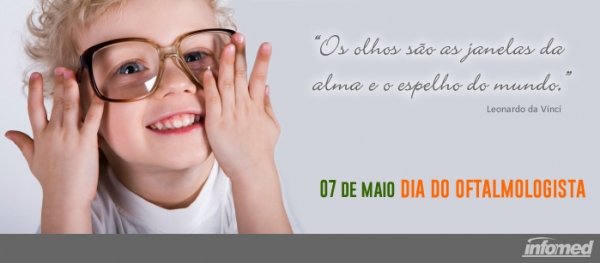 O Dia do Oftalmologista é comemorado anualmente em 7 de Maio.A data homenageia o profissional responsável pelo estudo, cuidado e prevenção de doenças ligadas ao sistema ocular. Em outras palavras, é o médico especialista na visão humana!Para exercer a profissão, o oftalmologista deve concluir o curso de ensino superior em medicina e se especializar na área de oftalmologia.Os oftalmologistas podem trabalhar tanto em clínicas privadas especializadas na visão humana ou em hospitais e clínicas públicas.Origem do Dia do OftalmologistaA história do Dia do Oftalmologista começou com a fundação da Sociedade de Oftalmologia de São Paulo, em 7 de Maio de 1930. Em 1968, a data foi oficializada no estado de São Paulo pelo deputado e oftalmologista Antônio Salim Curiati.No entanto, apenas em 1986, o Ministro da Saúde Seigo Tsuzuki instituiu o dia 7 de Maio como Dia Nacional do Oftalmologista a nível nacional, através da portaria nº 398.Mensagens para o Dia do Oftalmologista"Nas imagens mais simples até as inesquecíveis, sempre tem um pouco da dedicação de um Oftalmologista!""Dia 7 de Maio é dia de homenagear o oftalmologista. Que com o seu trabalho e dedicação, falta muito mais do que apenas manter a saúde dos nossos olhos, nos faz enxergar as coisas mais preciosas da vida.""Nossa homenagem para aqueles que trabalham com profissionalismo dedicando amor, carinho, atenção e precisão. Não precisamos de óculos para enxergar tantas qualidades!"